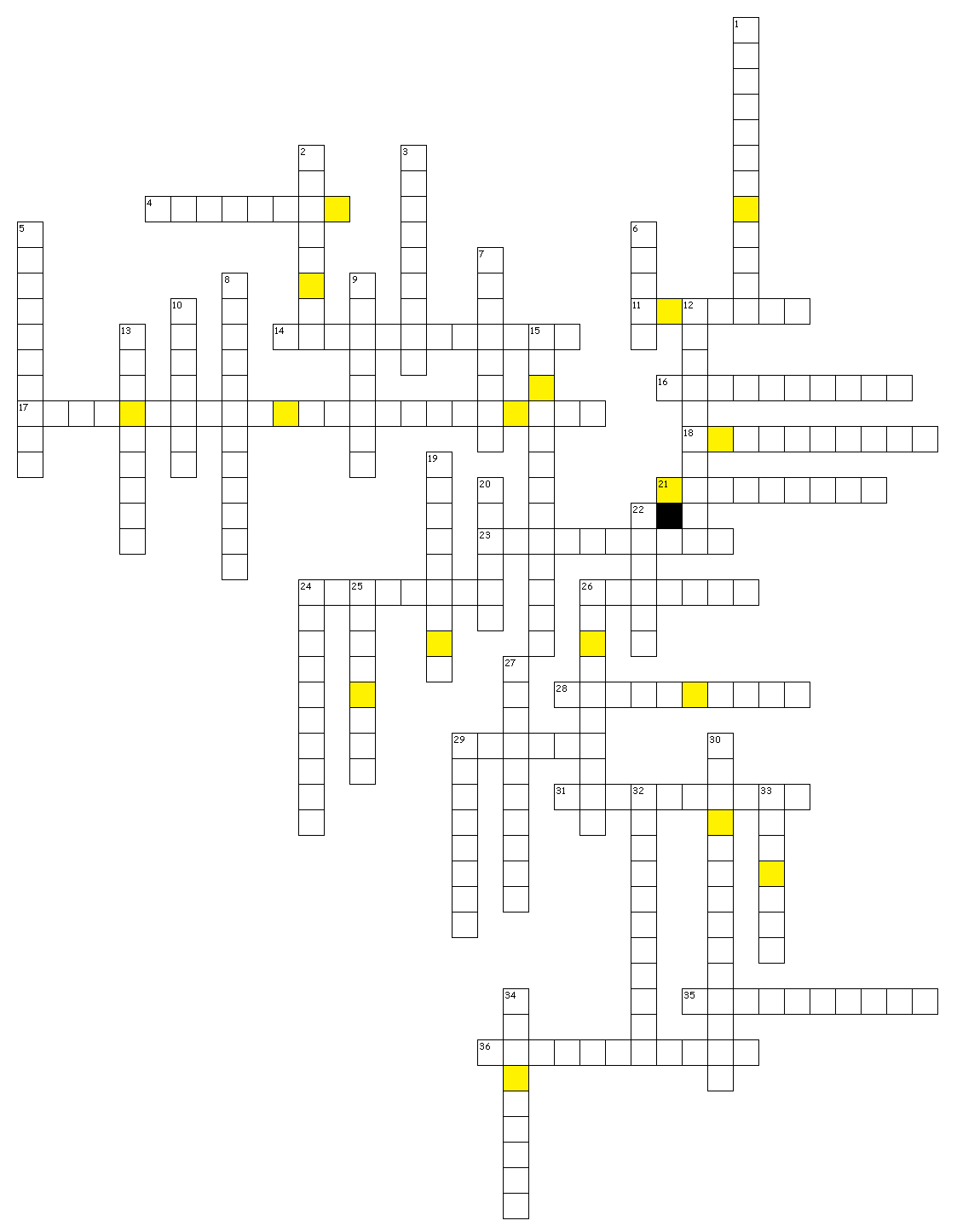 Cursus Woordenschat ‘Veiligheid en criminaliteit’Horizontaal4. vermoedelijk onschuldige; ten onrechte gehouden voor11. iemand die jou bedreigt; iemand die jou wil overvallen of verwonden14. afgetuigd; met (veel) geweld lastiggevallen of overlast aangedaan16. gezagsdrager17. gevoel over wat terecht, eerlijk of redelijk is18. iemand die een strafbaar feit pleegt21. document waarin de misdrijven van iemand zijn opgesomd; (fig.) veroordelingen23. doorzoeken; (iemand) betasten om hem te controleren op verboden spullen24. betoog waarin je argumenten voor of tegen iets geeft26. persoonlijke levenssfeer waarin iemand liever niet gestoord wil worden28. instelling van een onderzoek om iemand voor de rechter te brengen29. rechtsgeleerde, zoals een advocaat, rechter en officier van justitie31. iemand die opnieuw hetzelfde misdrijf pleegt35. wraakneming36. misdadigerskringenVerticaal1. organisatie die ex-gedetineerden helpt bij terugkeer in de samenleving2. kwijtschelding van straf3. zwart geld legaal maken door investeringen5. gruwelijke moord door een opgewonden volksmenigte6. bewijs dat je op het moment van een misdrijf ergens anders was7. zich niet houden aan; inbreuk maken op8. financieel verantwoordelijk, meestal voor schade9. verdediging met noodzakelijk geweld omdat je in gevaar bent10. zonder actie te ondernemen; gelaten; berustend12. moord, vaak op een politieke of criminele concurrent; vereffening13. instelling15. nagespeelde toedracht van een ongeluk of misdrijf19. op vrije voeten worden gesteld in ruil voor een geldbedrag20. van oorsprong Italiaanse misdaadorganisatie22. strafbaar feit, zoals diefstal, beroving24. persoonlijke gegevens, zoals naam, adres etc.25. moord of ernstige mishandeling om de geschonden eer van de familie te wreken26. uit voorzorg; voorkómend27. hechtenis gevangenschap in afwachting van een proces29. de rechterlijke macht30. met van tevoren al een bepaald oordeel over iets of iemand32. bangmakerij, meestal door dreigementen33. strafmaatregel34. officiële beschuldigingDe letter in de gele vakjes vormen in de leesrichting de oplossing:gemolesteerdafgetuigd; met (veel) geweld lastiggevallen of overlast aangedaan     intimidatiebangmakerij, meestal door dreigementen         pleidooibetoog waarin je argumenten voor of tegen iets geeft    alibibewijs dat je op het moment van een misdrijf ergens anders was justitiede rechterlijke macht          strafbladdocument waarin de misdrijven van iemand zijn opgesomd; (fig.) veroordelingen   fouillerendoorzoeken; (iemand) betasten om hem te controleren op verboden spullen   aansprakelijkfinancieel verantwoordelijk, meestal voor schade        borgtochtgeldbedrag om in ruil voor op vrije voeten te worden gesteld  rechtvaardigheidsgevoelgevoel over wat terecht, eerlijk of redelijk is     autoriteitgezagsdrager            lynchpartijgruwelijke moord door een opgewonden volksmenigte       voorlopigehechtenis gevangenschap in afwachting van een proces      delinquentiemand die een strafbaar feit pleegt       belageriemand die jou bedreigt; iemand die jou wil overvallen of verwonden  recidivistiemand die opnieuw hetzelfde misdrijf pleegt       instantieinstelling            vervolginginstelling van een onderzoek om iemand voor de rechter te brengen  amnestiekwijtschelding van straf          bevooroordeeldmet van tevoren al een bepaald oordeel over iets of iemand  onderwereldmisdadigerskringen            eerwraakmoord of ernstige mishandeling om de geschonden eer van de familie te wrekenliquidatiemoord, vaak op een politieke of criminele concurrent; vereffening    reconstructienagespeelde toedracht van een ongeluk of misdrijf      reclasseringorganisatie die ex-gedetineerden helpt bij terugkeer in de samenleving    personaliapersoonlijke gegevens, zoals naam, adres etc.       privacypersoonlijke levenssfeer waarin iemand liever niet gestoord wil worden    juristrechtsgeleerde, zoals een advocaat, rechter en officier van justitie    delictstrafbaar feit, zoals diefstal, beroving        sanctiestrafmaatregel            preventiefuit voorzorg; voorkómend          maffiavan oorsprong Italiaanse misdaadorganisatie         noodweerverdediging met noodzakelijk geweld omdat je in gevaar bent    vermeendvermoedelijk onschuldige; ten onrechte gehouden voor       vergeldingwraakneming            schendenzich niet houden aan; inbreuk maken op      lijdzaamzonder actie te ondernemen; gelaten; berustend       witwassenzwart geld legaal maken door investeringen       